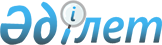 О признании утратившим силу постановления акимата Жуалынского района от 29 июня 2009 года № 257 "О включении в список целевых групп дополнительных лиц"Постановление акимата Жуалынского района Жамбылской области от 26 февраля 2019 года № 73. Зарегистрировано Департаментом юстиции Жамбылской области 27 февраля 2019 года № 4127
      Примечание РЦПИ.

      В тексте документа сохранена пунктуация и орфография оригинала.
      В соответствии с пунктом 8 статьи 37 Закона Республики Казахстан от 23 января 2001 года "О местном государственном управлении и самоуправлении в Республике Казахстан" и статьи 27 Закона Республики Казахстан от 6 апреля 2016 года "О правовых актах" акимат района ПОСТАНОВЛЯЕТ:
      1. Признать утратившим силу постановления акимата Жуалынского района от 29 июня 2009 года "О включении в список целевых групп дополнительных лиц" (зарегистрировано в реестре государственной регистрации нормативных правовых актов за № 75 от 7 августа 2009 года, опубликовано в газете "Жаңа өмір – Новая жизнь" 21 августа 2009 года).
      2. Контроль за исполнением настоящего постановления возложить коммунальному государственному учреждению "Отдел занятости и социальных программ акимата Жуалынского района Жамбылской области".
      3. Настоящее постановление вступает в силу со дня государственной регистрации в органах юстиции и вводится в действие по истечении десяти календарных дней после дня его первого официального опубликования.
					© 2012. РГП на ПХВ «Институт законодательства и правовой информации Республики Казахстан» Министерства юстиции Республики Казахстан
				
      Аким района

Б. Копбосынов
